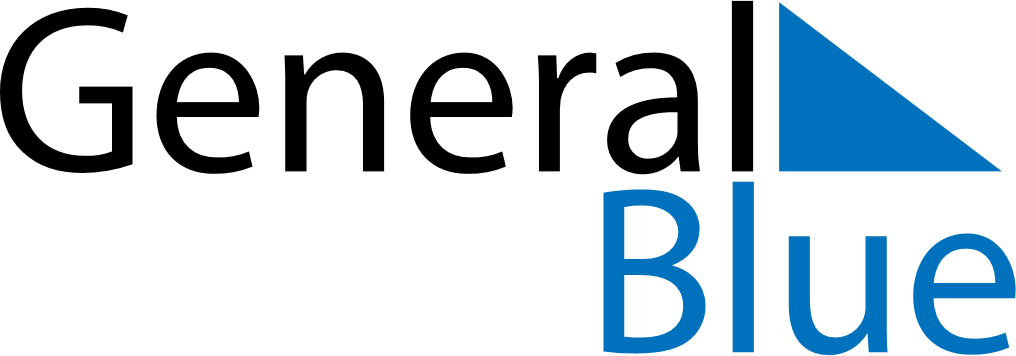 December 2028December 2028December 2028Aland IslandsAland IslandsSUNMONTUEWEDTHUFRISAT123456789Independence Day101112131415161718192021222324252627282930Christmas EveChristmas DayBoxing Day31New Year’s Eve